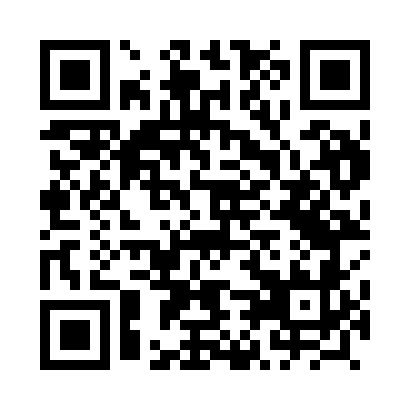 Prayer times for Tylice, PolandWed 1 May 2024 - Fri 31 May 2024High Latitude Method: Angle Based RulePrayer Calculation Method: Muslim World LeagueAsar Calculation Method: HanafiPrayer times provided by https://www.salahtimes.comDateDayFajrSunriseDhuhrAsrMaghribIsha1Wed2:265:0612:385:488:1210:432Thu2:255:0412:385:498:1310:443Fri2:245:0212:385:508:1510:444Sat2:235:0012:385:518:1710:455Sun2:224:5812:385:528:1910:466Mon2:224:5612:385:538:2010:477Tue2:214:5412:385:548:2210:478Wed2:204:5312:385:558:2410:489Thu2:194:5112:385:568:2610:4910Fri2:194:4912:385:578:2710:5011Sat2:184:4712:385:588:2910:5012Sun2:174:4612:385:598:3110:5113Mon2:164:4412:386:008:3210:5214Tue2:164:4212:386:018:3410:5215Wed2:154:4112:386:028:3610:5316Thu2:144:3912:386:038:3710:5417Fri2:144:3712:386:048:3910:5518Sat2:134:3612:386:058:4110:5519Sun2:134:3412:386:068:4210:5620Mon2:124:3312:386:078:4410:5721Tue2:124:3212:386:088:4510:5722Wed2:114:3012:386:098:4710:5823Thu2:114:2912:386:098:4810:5924Fri2:104:2812:386:108:5010:5925Sat2:104:2612:386:118:5111:0026Sun2:094:2512:386:128:5211:0127Mon2:094:2412:396:138:5411:0128Tue2:094:2312:396:138:5511:0229Wed2:084:2212:396:148:5611:0330Thu2:084:2112:396:158:5811:0331Fri2:084:2012:396:168:5911:04